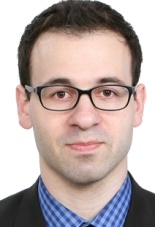 Matthew ShillitoOBJECTIVE AND PERSONAL PHILOSOPHY Professional development and business experience through challenging projects with a globalcompany. An individual with natural leadership abilities and a sense of confidence and savvy gainedfrom international study and travel. Possessing cultural sensitivity and able to interact with diverseindividuals in unstructured situations. Positive attitude, integrity, and loyalty improve the functions ofany team – whether in leadership roles or not.EDUCATIONUniversity of Michigan, Ann Arbor, MIBachelor of Arts, Political Science, December 2007-GPA 3.012Bachelor of Arts, Arabic Armenian Persian Turkish and Islamic Studies, December 2007-GPA 3.0American University in Cairo: Cairo, Egypt- Winter/Spring 2007Studied Arabic language and Middle Eastern Politics in semester long programGPA 3.85RELEVANT COURSEWORK120 hour TEFL course completed in May 2013.Two years in the UM School of Engineering creates a diverse skill set based on teamwork andanalytical problem solving.EXPERIENCEPlus Academy, Seoul, South Korea Dec., 2011-Jun., 2013English teacher for elementary and middle school speaking classes. Duties include preparing lessonplans, new teacher training, and conducting classroom lessons. Also directly responsible for thecreation and management of Adventure English Club, and an online system for recorded audiohomework.Kentwood Public Schools, Grand Rapids, MI Sept., 2011-Dec., 2011Substitute teacher for both middle and elementary schools in the Kentwood Public School District.Taught a wide range of subjects, from math and science, to art and social studies.Union English Channel (Now Language Cube), Seoul, South Korea Nov., 2009 – Nov., 2010English language instructor for one on one adult classes in business, conversation, interview, andbasic English. Also responsible for student interviews to determine correct level placement andtextbook.Collective Fitness, Grand Rapids, MI May, 2008 – April 2009Managed, promoted, and marketed the rock climbing gym located in the facility. Managed the frontdesk area of the health club and helped with customer service. Also gave personal training andprivate lessonsUniversity of Michigan Athletic Department, Ann Arbor, MI Sept., 2005 - Dec., 2006Strength and conditioning staff member for a variety of varsity athletic teams and Olympians. Dutiesincluded safety checks, personal training, and leading full team drills in weight room facilities.SKILLSExcellent oral and written communication skills- gave briefings during squad training exercises forArmy ROTC.Able to function in a wide variety of cultures- interacted with local Egyptians in their native language.HONORS AND AWARDSUniversity of Michigan Regents ScholarLeslie M. Tassell Scholarship WinnerMichigan Scholar Athlete Award: Track and Field